Муниципальное ОБЩЕОБРАЗОВАТЕЛЬНОЕ БЮДЖЕТНОЕ учреждение  лицей  №33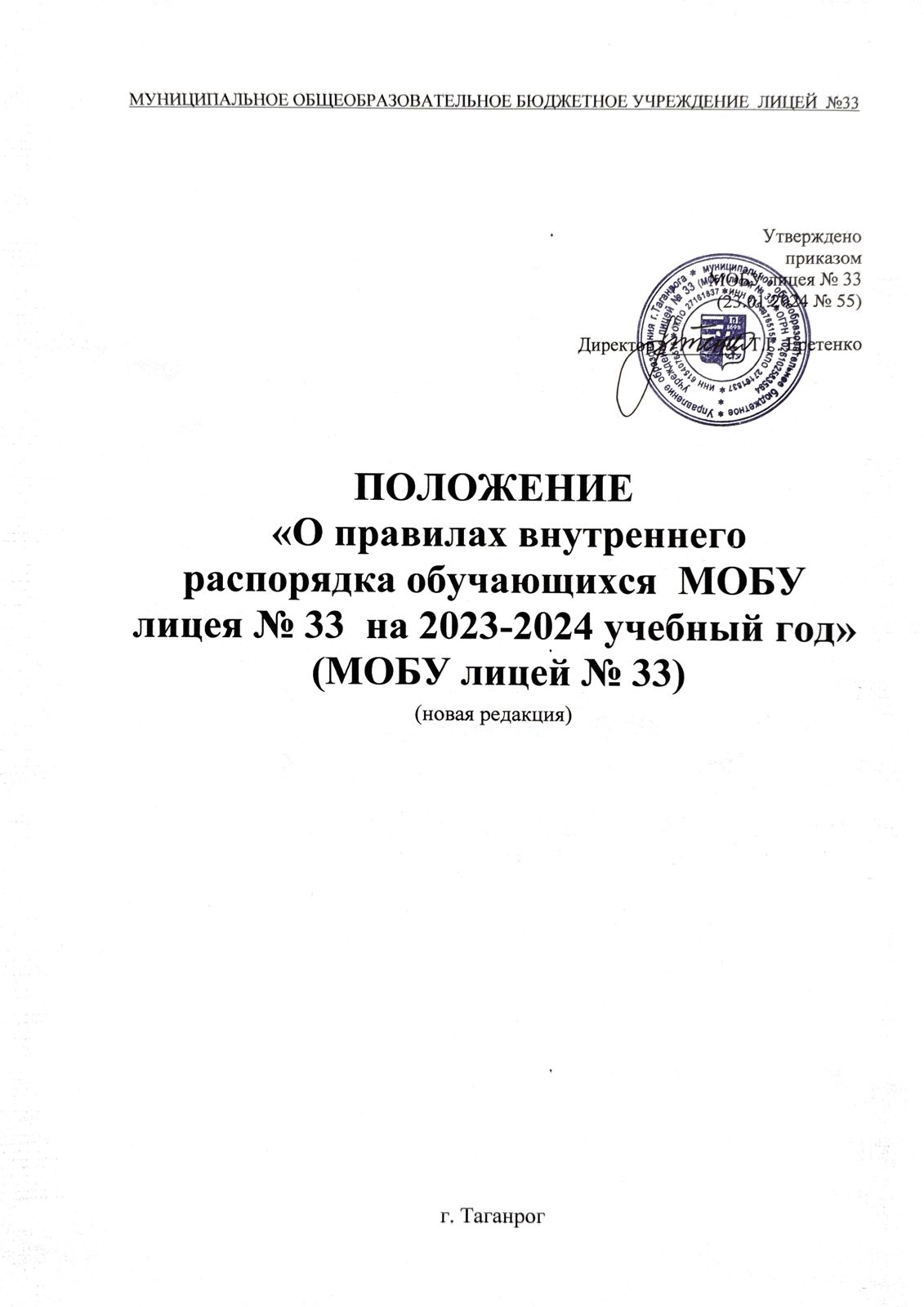                                                                                                        Утверждено приказом МОБУ лицея № 33    (23.01.2024 № 55) Директор_________  Т.Г. ЕретенкоПОЛОЖЕНИЕ    «О правилах внутреннего распорядка обучающихся  МОБУ лицея № 33  на 2023-2024 учебный год» (МОБУ лицей № 33) (новая редакция)г. Таганрог1. Общие положения1.1.	Настоящие правила внутреннего распорядка обучающихся разработаны в соответствии с Федеральным законом от 29 декабря 2012 г. № 273-ФЗ «Об образовании в Российской Федерации», «Порядком применения к обучающимся и снятия с обучающихся мер дисциплинарного взыскания»,  утвержденным приказом Министерства образования и науки Российской Федерации от 15 марта 2013 г. № 185, Федеральным законом от 19.12.2023 № 618-ФЗ «О внесении изменений в Федеральный закон «Об образовании в Российской Федерации, уставом  муниципального общеобразовательного бюджетного учреждения лицея № 33 (далее – лицей), Конвенцией о правах ребенка. 1.2.	Настоящие Правила внутреннего распорядка, в том числе устанавливающих требования к дисциплине на учебных занятиях и правилам поведения в образовательной организации регулируют режим организации образовательной деятельности, права и обязанности  обучающихся, применение мер поощрения и дисциплинарного взыскания к обучающимся  лицея.1.3.	Дисциплина в лицее поддерживается на основе уважения человеческого достоинства по отношению к обучающимся, педагогическим работникам и иным работникам такой организации. Применение физического и (или) психического насилия по отношению к  обучающимся, педагогическим работникам, а также иным лицам, на которых возложены соответствующие обязанности не допускается.1.4. Контроль за соблюдением правил внутреннего распорядка, включая соблюдение дисциплины на учебных занятиях и правил поведения в организации, осуществляется педагогическими, руководящими работниками такой организации, а также иными лицами, на которых возложены соответствующие обязанности.1.5.	Настоящие Правила обязательны для исполнения всеми  участниками образовательной  деятельности.1.6.	Настоящие Правила утверждены с учетом мнения  Совета лицея.1.7.	Один экземпляр настоящих Правил хранится в кабинете директора лицея. Текст настоящих Правил размещается на официальном сайте лицея в сети Интернет.2. Режим образовательной  деятельности2.1. Освоение образовательных программ  в МОБУ лицее  № 33  в 1-11 классах в 2023-2024 учебном году осуществляется в   очной форме обучения   всем предметам учебного плана, в штатном режиме.  Периодичность учебных четвертей и каникул устанавливается  в соответствии с календарным учебным графиком  МОБУ лицея № 33 на 2023-2024 учебный год (приложение).2.2. Продолжительность уроков во 2-11 классах - 40 минут, продолжительность уроков в 1 классах  -    в соответствии с требованиями СП 3.1/2.4.3598- 20. 2.3. Продолжительность перемен между уроками составляет не менее 10 минут,   После 2-го и 3-го уроков  -  две перемены по 20 минут.Расписание звонков в корпусах  А, В, Г  (1 смена): 5а, 5б, 5в, 5г, 5д, 7г, 8а, 8б, 8в, 9а,9б, 9в, 9г, 10а,11а  классы.Расписание звонков в корпусе  А, Г  (2 смена): 6а, 6б, 6в, 6г, 6д, 7а, 7б, 7в.Расписание звонков в корпусе  Б:    1а, 1б, 1в, 1г, 1д, 2в, 2г, 3а, 3в, 3г, 3д, 4г классы.Расписание звонков в корпусе  Б:   2а, 2б, 2д, 4в классы.Расписание звонков в корпусе  Б:   4а, 4д классы.Расписание звонков в корпусе  Б:  3б, 4б классы2.4. Образовательная деятельность организована по двум адресам:ул. Маршала Жукова, 146-а (корпус А,В,Г)ул. 1-линия, 146-а (корпус Б)2.5. Пуск в корпуса  лицея осуществляется сотрудниками охраны. На начало учебной смены дежурный администратор и учителя    организуют  «утренний фильтр»,  с использованием аппаратно-программного комплекса для дезинфекции рук с функцией измерения температуры и распознания лиц.2.6. Классные руководители 1-11 классов ведут ежедневный учет посещаемости  обучающимися    учебных занятий, с установлением причины отсутствия; организовывают мероприятия разъяснительного характера для всех участников образовательного процесса о мерах по профилактике  гриппа, острых респираторных вирусных инфекций новой коронавирусной  инфекции (COVID-19),  контроль  соблюдения обучающимися  правил личной гигиены.2.7. Пуск  обучающихся в лицей, начинающих занятия не с первого урока, осуществляет дежурный учитель и (или) дежурный администратор  (устанавливается в индивидуальном порядке)   по звонку на перемену с предыдущего урока. 2.8. Выход обучающихся из лицея до окончания уроков   осуществляется в сопровождении учителя.2.9. Выход (вход) из корпуса А, Б, В лицея (в лицей) перед началом уроков физической культуры (занятия на стадионе), обслуживающего и технического труда (занятия в к. Г) осуществляется  только в сопровождении учителя-предметника.2.10. Обучающимся рекомендуется приходить на учебные  занятия не позднее, чем за 10-15  минут до начала урока. 2.11. Опоздавшие  на   первый урок обучающиеся допускаются в вестибюль здания, и ждут следующий урок, не нарушая права других обучающихся, пришедших в лицей в установленное время, на полноценное и качественное образование.   Со звонком  обучающийся проходит в предметный кабинет, где проходит следующий урок. Информация об опоздании фиксируется дежурным учителем в «Журнале дежурства МОБУ лицея № 33», классным руководителем доводится до сведения родителей (законных представителей).2.12. В здании корпуса А обучающиеся оставляют верхнюю одежду в раздевалке на турникете, закрепленном за классом, в здании корпуса Б вешают верхнюю одежду в раздевалке на подписанное личное место.2.13. В  здании корпуса В у каждого обучающегося имеется  подписанное личное место для верхней одежды.2.14.   Ежедневно (понедельник – пятница) в трех буфетах-раздаточных организовано питание обучающихся .2.14.1.     График организации бесплатного питания обучающихся отдельных категорий    в  буфете корпуса  А:2.14.2. График организации бесплатного питания обучающихся отдельных категорий     в  буфете корпуса В: 2.14.3. График организации бесплатного питания обучающихся отдельных категорий     в  буфете корпуса В:  приложение.3. Права, обязанности и ответственность обучающихся3.1. Обучающиеся имеют право на:3.1.1.	Предоставление условий для обучения с учетом особенностей психофизического развития и состояния здоровья, в том числе получение социально-педагогической и психологической помощи, бесплатной психолого-медико-педагогической коррекции;3.1.2.	Обучение по индивидуальному учебному плану, в том числе ускоренное обучение, в пределах осваиваемой образовательной программы в порядке, установленном локальными нормативными актами;3.1.3.	Повторное   прохождение промежуточной аттестации по учебному предмету, курсу, дисциплине (модулю) в сроки, определяемые лицеем, в пределах одного года с момента образования академической задолженности; 3.1.4. Выбор факультативных (необязательных для данного уровня образования) и элективных (избираемых в обязательном порядке) учебных предметов, курсов, дисциплин (модулей) из перечня, предлагаемого Лицеем (после получения основного общего образования);3.1.5. Освоение наряду с учебными предметами, курсами, дисциплинами (модулями) по осваиваемой образовательной программе любых других учебных предметов, курсов, дисциплин (модулей), преподаваемых в Лицее, в установленном им порядке;3.1.6.	Уважение человеческого достоинства, защиту от всех форм физического и психического насилия, оскорбления личности, охрану жизни и здоровья; 3.1.6. Свободу совести, информации, свободное выражение собственных взглядов и убеждений;3.1.7. Каникулы – плановые перерывы при получении образования для отдыха и иных социальных целей в соответствии с законодательством об образовании в соответствии с  годовым календарным графиком; 3.1.8. Перевод в другую образовательную организацию, реализующую образовательную программу соответствующего уровня, в порядке, предусмотренном федеральным органом исполнительной власти, осуществляющим функции по выработке государственной политики и нормативно-правовому регулированию в сфере образования;3.1.9. Участие в управлении  лицеем в порядке, установленном уставом и положением о совете  старшеклассников, детском совете, совете лицея; 3.1.10. Ознакомление со свидетельством о государственной регистрации, с уставом, с лицензией на осуществление образовательной деятельности,   со свидетельством о государственной аккредитации с учебной документацией, другими документами, регламентирующими организацию и осуществление образовательной деятельности в  лицее; 3.1.11.	 Обжалование локальных актов  лицея в установленном законодательством РФ порядке; 3.1.12.	 Бесплатное предоставление в пользование на время получения образования учебников и учебных пособий, а также учебно-методических материалов, средств обучения и воспитания по основным образовательным программам в пределах федеральных государственных образовательных стандартов3.1.13. Пользование в установленном порядке лечебно-оздоровительной инфраструктурой,   и объектами спорта лицея; 3.1.14.	 Развитие своих творческих способностей и интересов, включая участие в конкурсах, олимпиадах, выставках, смотрах, физкультурных и спортивных мероприятиях, в том числе в официальных спортивных соревнованиях и других массовых мероприятиях;3.1.15. Участие в соответствии с законодательством Российской Федерации в научно-исследовательской, экспериментальной и инновационной деятельности, осуществляемой Лицеем; 3.1.16. Поощрение за успехи в учебной, физкультурной, спортивной, общественной, научной, научно-технической, творческой, экспериментальной и инновационной деятельности в соответствии с п. 4.1 настоящих Правил; 3.1.17. Благоприятную среду жизнедеятельности без окружающего табачного дыма и охрану здоровья от воздействия окружающего табачного дыма и последствий потребления табака;3.1.18. Обучающиеся имеют право на посещение по своему выбору мероприятий, которые проводятся в Лицее и не предусмотрены учебным планом, в порядке, установленном локальными нормативными актами. 3.1.19.	 Ношение часов, аксессуаров и скромных неброских украшений, соответствующих деловому стилю одежды; 3.1.20.	 Обращение в комиссию лицея по урегулированию споров между участниками образовательных отношений.3.2. Обучающиеся обязаны: 3.2.1.	Добросовестно осваивать образовательную программу, выполнять   учебный план, в том числе посещать предусмотренные учебным планом или индивидуальным учебным планом учебные занятия, осуществлять самостоятельную подготовку к ним, выполнять задания, данные педагогическими работниками в рамках образовательной программы; 3.2.2.	Ликвидировать академическую задолженность в сроки, определяемые лицеем; 3.2.3.	Выполнять требования устава лицея, правил внутреннего распорядка, в том числе требований к дисциплине на учебных занятиях и правилам поведения в МОБУ лицее № 33 и иных локальных нормативных актов лицея по вопросам организации и осуществления образовательной деятельности;3.2.3.	Заботиться о сохранении и укреплении своего здоровья, стремиться к нравственному, духовному и физическому развитию и самосовершенствованию;3.2.4.	Немедленно информировать педагогического работника, ответственного за осуществление мероприятия, о каждом несчастном случае, произошедшим с ними или очевидцами которого они стали;3.2.5.	Уважать честь и достоинство других обучающихся и работников лицея, не создавать препятствий для получения образования другими обучающимися;3.2.6. Не использовать средства подвижной радиолектронной связи во время проведения учебных занятий при освоении образовательных программ начального общего, основного общего, среднего общего образования за исключением случаев возникновения угрозы жизни или здоровья обучающихся, работников организации, осуществляющей образовательную деятельность, иных экстренных случаев.3.2.7.	Бережно относиться к имуществу лицея, поддерживать в нем чистоту и порядок,    участвовать в дежурстве в предметных кабинетах;  3.2.8. С учетом возрастных и психофизических особенностей участвовать в общественно полезном труде, предусмотренном образовательной программой и направленном на формирование у обучающихся трудолюбия и базовых трудовых навыков, чувства причастности и уважения к результатам труда;3.2.9. Действовать на благо Лицея, заботиться о чести и поддержании его традиций, авторитета;3.2.10.	Выполнять требования, указания и распоряжения администрации, органов самоуправления, действующих в Лицее, а также работников Лицея, дежурных обучающихся в части, отнесенной настоящим Уставом и локальными нормативными актами Лицея к их компетенции;3.2.11. Выполнять требования к внешнему виду обучающихся, предусмотренные «Положением о требованиях к одежде и внешнему виду обучающихся», быть аккуратным и опрятным.	Находиться в лицее только в сменной обуви. На учебных занятиях присутствовать только в форме. На учебных занятиях, требующих специальной формы одежды (физкультура, труд и т.п.) присутствовать только в специальной  форме и обуви.   Иметь верхнюю одежду и головной убор с обязательными индивидуальными метками.  Пакет со сменной обувью   оставлять в гардеробе на закрепленном за классом  турникете. В течение учебного дня в случае необходимости   заходить в гардероб только с разрешения дежурного учителя или гардеробщика.    Не оставлять в карманах верхней одежды ключи от квартиры, деньги,  мобильные телефоны и пр.;3.2.12.	 Соблюдать нормы законодательства в сфере охраны здоровья граждан от воздействия окружающего табачного дыма и последствий потребления табака;3.2.13.	 Не осуществлять действия, влекущие за собой нарушение прав других граждан на благоприятную среду жизнедеятельности без окружающего табачного дыма и охрану их здоровья от воздействия окружающего табачного дыма и последствий потребления табака и (или) его химических заменителей в виде пропиленгликоля и др.;3.2.14.	 Своевременно проходить все необходимые  профилактические медицинские осмотры.3.2.15. Вести дневник обучающегося на печатной основе, регулярно записывать домашнее задание;    подавать на подпись учителю-предметнику, классному руководителю и родителям. 3.2.16. Для учебных принадлежностей   иметь школьную сумку, обеспечивающую сохранность учебников и тетрадей.  3.2.17.  В каждом учебном кабинете    занимать  закрепленное постоянное рабочее место.   3.3. Обучающимся запрещается:3.3.1. Приносить, передавать, использовать в лицее и на его территории оружие, спиртные напитки, табачные изделия, токсические и наркотические вещества и иные предметы и вещества, способные причинить вред здоровью участников образовательной деятельности и (или) деморализовать образовательную деятельность; 3.3.2. Приносить, передавать использовать любые предметы и вещества, могущие привести к взрывам, возгораниям и отравлению; 3.3.3.  Применять физическую силу и вымогательство в отношении других обучающихся, работников  лицея и иных лиц; 3.3.4.	Использовать мобильные телефоны во время образовательной деятельности в Лицее, если это не вызвано чрезвычайными обстоятельствами;3.3.5.	Бегать по лестницам, вблизи оконных проёмов и в других местах, не приспособленных для игр, толкать друг друга, бросаться предметами,    употреблять грубые выражения,  жесты, ненормативную лексику по отношению ко всем участникам образовательных отношений;3.3.6. За неисполнение или нарушение устава  лицея, настоящих правил и иных локальных нормативных актов по вопросам организации и осуществления образовательной деятельности обучающиеся несут ответственность в соответствии с настоящими  правилами.4. Поощрения и дисциплинарное воздействие4.1. За образцовое выполнение своих обязанностей, повышение качества обученности, безупречную учебу, достижения в олимпиадах, конкурсах, смотрах и за другие достижения в учебной и во внеурочной  деятельности к обучающимся лицея могут быть применены следующие виды поощрений: объявление благодарности   (приказ по лицею);объявление благодарности    с занесением в личное дело (приказ по лицею); направление благодарственного письма родителям (законным представителям);  направление благодарственного письма родителям (законным представителям) обучающегося по месту работы; награждение почетной грамотой и (или) дипломом; награждение ценным подарком.4.2. 	Процедура применения поощрений:4.2.1. Объявление благодарности обучающемуся, объявление благодарности законным представителям обучающегося, направление благодарственного письма по месту работы законных представителей обучающегося могут применять все педагогические работники лицея при проявлении обучающимися активности с положительным результатом;4.2.2.	Награждение почетной грамотой (дипломом) может осуществляться администрацией лицея по представлению классного руководителя и (или) учителя-предметника за особые успехи, достигнутые обучающимся по отдельным предметам учебного плана и (или) во внеурочной деятельности на уровне  лицея и (или)  города Таганрога.4.2.3.	Награждение ценным подарком осуществляется за счет дополнительных финансовых средств по представлению заместителей директора на основании приказа директора лицея за особые успехи, достигнутые на уровне муниципального образования, субъекта Российской Федерации. 4.3.	За неисполнение или нарушение устава Лицея, правил внутреннего распорядка, в том числе требований к дисциплине на учебных занятиях и правилам поведения в МОБУ лицее № 33  и иных локальных нормативных актов по вопросам организации и осуществления образовательной деятельности к обучающимся Лицея могут быть применены меры воздействия, определяемые в каждом конкретном случае индивидуально.  К обучающимся Лицея, не справляющимся с перечисленными обязанностями, применяются меры педагогического воздействия и (или) меры дисциплинарного взыскания.4.4.	Меры педагогического воздействия – это любые применяемые к обучающемуся   меры воздействия на его поведение: объяснения, устные замечания, вовлечение в иные виды деятельности, возложение обязанности принести публичное извинение, официальное информирование  родителей (законных представителей) несовершеннолетнего обучающегося о проступке  и т.п 4.4.1.	Устное и письменное замечание учителя, педагога дополнительного образования;4.4.2.	Приглашение родителей на собеседование к классному руководителю, учителю, педагогу дополнительного образования,  заместителю директора, директору лицея;4.4.3.	Приглашение обучающегося и родителей  на заседание Совета профилактики,  Педагогического совета, Совета лицея,  Совета старшеклассников, Детского Совета, совета родителей класса за неоднократное или грубое однократное нарушение дисциплины  в лицее;4.4.4.	Постановка на внутрилицейский учёт.4.5.	К обучающимся могут быть применены следующие меры дисциплинарного взыскания: замечание (приказ по лицею); выговор (приказ по лицею); отчисление из лицея (ст. 43   п.п.8-12  ФЗ от 29.12.12.  № 273 – ФЗ «Об образовании в РФ»).4.6.	Применение дисциплинарных взысканий4.6.1.	Дисциплинарное взыскание применяется не позднее одного месяца со дня обнаружения дисциплинарного проступка и не позднее шести месяцев со дня его совершения, не считая времени болезни обучающегося, пребывании его на каникулах, а также времени, необходимого на учет мнения совета обучающихся, совета родителей, но не более семи учебных дней со дня представления директору лицея мотивированного мнения указанных советов в письменной форме. За каждый дисциплинарный проступок может быть применено только одно дисциплинарное взыскание. При наложении дисциплинарного взыскания действует принцип рецидива, когда за один и тот же проступок, совершенный в течение года, наказание ужесточается. 4.6.2.	Дисциплинарные взыскания не применяются в отношении    обучающихся начальных классов, а также к обучающимся с ограниченными возможностями здоровья (с задержкой психического развития и различными формами умственной отсталости); 4.6.3. Не допускается применение мер дисциплинарного взыскания к обучающимся во время их болезни, каникул.4.6.4.	Применению дисциплинарного взыскания предшествует дисциплинарное расследование, осуществляемое на основании письменного обращения к директору лицея того или иного участника образовательных отношений. 4.6.5.	При получении письменного заявления о совершении обучающимся дисциплинарного проступка директор в течение трех рабочих дней передает его в комиссию по расследованию дисциплинарных проступков и руководствуется «Порядком применения к обучающимся  и снятия с обучающихся мер дисциплинарного взыскания в муниципальном общеобразовательном бюджетном учреждении лицее № 33» Комиссия в своей деятельности руководствуется соответствующим Положением. 4.6.6.	В случае признания обучающегося виновным в совершении дисциплинарного проступка комиссией выносится решение о применении к нему соответствующего дисциплинарного взыскания. 4.6.7.	Отчисление обучающегося в качестве меры дисциплинарного взыскания применяется, если меры дисциплинарного воздействия воспитательного характера не дали результата, обучающийся имеет не менее двух дисциплинарных взысканий в текущем учебном году и его дальнейшее пребывание в лицее оказывает отрицательное влияние на других обучающихся, нарушает их права и права работников, а также нормальное функционирование лицея. 4.6.8. Решение об отчислении детей-сирот и детей, оставшихся без попечения родителей, принимается с согласия комиссии по делам несовершеннолетних и защите их прав и органа опеки и попечительства. Отчисление несовершеннолетнего обучающегося применяется, если иные меры дисциплинарного взыскания и меры педагогического воздействия не дали результата и дальнейшее пребывание обучающегося в Лицее оказывает отрицательное влияние на других обучающихся, нарушает их права и права работников Лицея, а также нормальное функционирование Лицея.4.6.9.  Лицей незамедлительно обязан проинформировать ГорУО об отчислении несовершеннолетнего обучающегося в качестве меры дисциплинарного взыскания. Гор УО и родители (законные представители) несовершеннолетнего обучающегося, отчисленного из Лицея, не позднее чем в месячный срок принимают меры, обеспечивающие получение несовершеннолетним обучающимся общего образования.4.6.10.	Дисциплинарное взыскание на основании решения комиссии объявляется приказом директора. С приказом обучающийся и его родители (законные представители) знакомятся под роспись в течение трех учебных дней со дня издания, не считая времени отсутствия обучающегося в лицее. Отказ обучающегося, его родителей (законных представителей) ознакомиться с указанным приказом под роспись оформляется соответствующим актом.4.6.11. Обучающийся, родители (законные представители) несовершеннолетнего обучающегося вправе обжаловать в комиссию по урегулированию споров между участниками образовательных отношений меры дисциплинарного взыскания и их применение к обучающемуся.4.6.12. Если в течение года со дня применения меры дисциплинарного взыскания к обучающемуся не будет применена новая мера дисциплинарного взыскания, то он считается не имеющим меры дисциплинарного взыскания. 4.6.13. Директор лицея имеет право снять меру дисциплинарного взыскания до истечения года со дня ее применения по собственной инициативе, просьбе самого обучающегося, его родителей (законных представителей), ходатайству совета учащихся или совета родителей.                                     5. Защита прав обучающихся5.1. В целях защиты своих прав обучающиеся и их законные представители самостоятельно или через своих представителей вправе: направлять в органы управления  лицея  обращения о нарушении и (или) ущемлении ее работниками прав, свобод и социальных гарантий обучающихся; обращаться в комиссию по урегулированию споров между участниками образовательных отношений;
использовать не запрещенные законодательством РФ иные способы защиты своих прав и законных интересов.Время начала уроков 8:00Время начала уроков 8:00Время начала уроков 8:00Время начала уроков 8:00УрокУрокУрокПеремена№ п/пНачалоОкончаниеДлительность18:008:401028:509:302039:5010:3020410:5011:3010511:4012:2010612:3013:1025713:3514:15-Время начала уроков 13:15Время начала уроков 13:15Время начала уроков 13:15Время начала уроков 13:15УрокУрокУрокПеремена№ п/пНачалоОкончаниеДлительность113:3514:1515214:3015:1020315:3016:1020416:3017:1010517:2018:0010618:1018:50-Время начала уроков 8:00Время начала уроков 8:00Время начала уроков 8:00Время начала уроков 8:00УрокУрокУрокПеремена№ п/пНачалоОкончаниеДлительность18:008:401028:509:302039:5010:3020410:5011:30205/ВД11:5012:3020ВД12:5013:30-Время начала уроков 8:50Время начала уроков 8:50Время начала уроков 8:50Время начала уроков 8:50УрокУрокУрокПеремена№ п/пНачалоОкончаниеДлительность18:509:302029:5010:3020310:5011:3020411:5012:30205/ВД12:5013:3010ВД13:4014:20-Время начала уроков 9:50Время начала уроков 9:50Время начала уроков 9:50Время начала уроков 9:50УрокУрокУрокПеремена№ п/пНачалоОкончаниеДлительность19:5010:3020210:5011:3020311:5012:3020412:5013:30105/ВД13:4014:2020ВД14:4015:20-Время начала уроков 12:50Время начала уроков 12:50Время начала уроков 12:50Время начала уроков 12:50УрокУрокУрокПеремена№ п/пНачалоОкончаниеДлительность112:5013:3010213:4014:2020314:4015:2020415:4016:20105/ВД16:3017:1010ВД17:2018:00- КлассКабинетКорпусСменаФИО классного руководителя5а1нВ1Атепина С.А.5б2нВ1 Романова О.В.5в3нВ1Логвинова О.Г.5г4нВ1Ересько-Гелеверя Г.А.5д5нВ1Романова О.В.6а13А2Костикова С.А.6б9А2Ковтун Г.В.6в8А2Браткова Д.С.6г7А2Пукас Г.Б.6д12А2Понарина Е.С.7а3А2Кудлай Н.И.7б5А2Боровкова И.В.7в2А2Тарисова Т.Е.7г4А1Мирошниченко С.Н.8а12А1Марченко О.А.8б3А1Ромахина Т.В.8в6А1Донченко В.Г.9а2А1Гутник И.Н.9б7А1Кириченко Е.С.9в5А1Мирошниченко О.В.9г8А1Даллари К.К.10а1А1Бочарова О.Н.11а9А1Антощук И.П.КлассКабинетКорпусСменаФИО классного руководителя1а17Б1Агапова И.А.1б16Б1 Бадалян Ж.А.1в19Б1Скокова Н.В.1г29Б1Емельянова Н.Л.1д23Б1Сулина Н.В. 2а35Б1Хартова М.Г.2б18Б1Безуглова Н.В.2в31Б1Резникова К.Д.2г24Б1Потураева Л.Н.2д22Б1Кандакова Ю.А.3а33Б1Горшенина И.А.3б19Б2Скокова Н.В.3в36Б1Пчёлкина Н.А.3г28Б1Войтенко С.А.3д32Б1Елистархова А.Л.4а26Б1Ковалева А.А.4б16Б2Чинёнова В.В.4в10Б1Прокопенко Н.Б.4г34Б1Батищева А.П.4д25Б1Джаллатян В.В.1 смена1 смена1 сменаВремя приема пищиКлассыОтветственныйПосле 3 урока: 10:30 -10:507г, 8а, 8б, 8в Мардашова Ю.В.После 4 урока: 11:10-11:20 9а, 9б, 9в,9г, 10а,11а Мардашова Ю.В.2 смена2 смена2 сменаПосле 3 урока:15:50 -16:106а ,6б, 6в, 6г,6д,7а,7б,7вМардашова Ю.В.Время приема пищиКлассыОтветственныйПосле 2 урока: 09:30 - 09:505а, 5б, 5вМардашова Ю.В.После 3 урока: 10:30-10:505г,5д 